Saturday, November 2, 2019Tolono Fire Department, 214 N. Bourne St., Tolono, IL 61880Sign-in begins at 0800 and class starts promptly at 0830Class ends at 1700 – Lunch will be provided – Cost $10Presented by certified instructors Ralph & Ellen KuchenbrodAll First Responders are invited and there are no prerequisites. Two books are required in class, Lost Person Behavior by Robert Koester (you can have the phone app instead of the book) and Lost Person Behavior: Practical Map Exercises. Both are available on Amazon. You can also purchase books from us at $27 each. Coffee, donuts, fruit, & snacks will be available. Lunch will be provided.Registration is required by October 20 so we can order books. Fill out the registration form below, cut it off, and mail it along with a check made out to Ellen Kuchenbrod to 507 Deerpath St., Tolono, IL 61880. Questions? Contact Ralph Kuchenbrod at LNTsherpa@gmail.com or 217-778-1059. Bring your books if we are not purchasing them for you. Bring paper & a pen.------------------------------------------------------------------------------------------Name ________________________ Email __________________________Address __________________________________ Phone ______________Agency you are affiliated with ______________________Class Fee (includes coffee, donuts, snacks, lunch, and supplies)----   $10.00Lost Person Behavior Book (add $27 if needed)---------------------  __________Lost Person Behavior: Practical Map Exercises (add $27 if needed) __________									Total Included:  $__________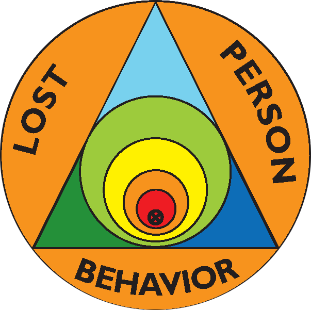 Lost Person BehaviorCertification Class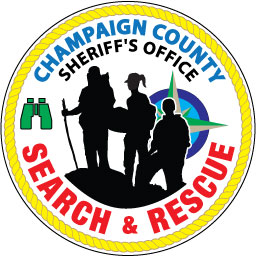 